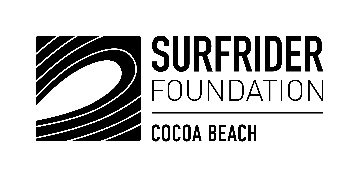 Cocoa Beach Surfrider Foundation Chapter Meeting AgendaMarch 20, 2019 - Café Surfinista, 6pm Special Visitors______________     Dave Miller – “Who Will Save Atlantis?”Old Business				Feb 20 – New EC Members: Angela Tilger – Social Media Eric Schmidt – Volunteer CoordinatorAnything Else?New Business				New Life Preserver Stations on Beach – in dunesMar 23 – TEDx Talks – Surfside Playhouse, 1 PMApr 5 & 6 – Honey Miller Surfrider Benefit Concert at Surfside Playhouse Apr 6 – Lagoon Trash Bash, Lutheran Church on Minutemen Cswy, 8 AMApr 17 – Chapter meetingMay 18 – Hands Across the Sand – Paradise Park, 11 AM, party afterMembership – Goal is 125.  Free t-shirt or rash guard for first time new members.Campaigns for CB Surfrider: Pollution – CB Sustainability Committee – working on CB Straw Resolution. Some local businesses have already adopted paper straws and other measures.Coastal Preservation – Stop Beach Nourishment – will feature data from our Beach Nourishment Surf Impact Study as well as other sources. Goal is a permanent sand bypass station at the Port Canaveral Jetty to transfer beach compatible sand to the North Reach. Eliminate need for dredge and fill using Canaveral Shoals. See our website or Facebook for details.Anything Else?Lawrence’s Last Word